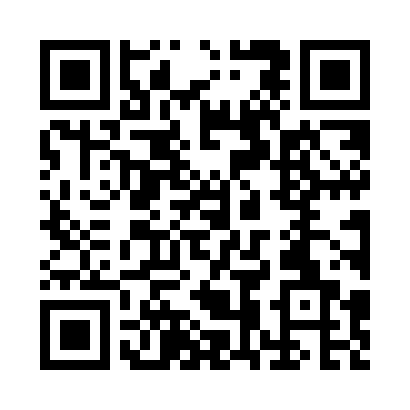 Prayer times for Worth Center, New York, USAMon 1 Jul 2024 - Wed 31 Jul 2024High Latitude Method: Angle Based RulePrayer Calculation Method: Islamic Society of North AmericaAsar Calculation Method: ShafiPrayer times provided by https://www.salahtimes.comDateDayFajrSunriseDhuhrAsrMaghribIsha1Mon3:365:261:075:148:4910:382Tue3:375:261:085:148:4910:383Wed3:385:271:085:148:4810:374Thu3:395:281:085:148:4810:375Fri3:405:281:085:148:4810:366Sat3:415:291:085:148:4810:357Sun3:425:301:085:148:4710:358Mon3:435:301:095:148:4710:349Tue3:445:311:095:148:4610:3310Wed3:455:321:095:148:4610:3211Thu3:465:331:095:148:4510:3112Fri3:485:331:095:148:4510:3013Sat3:495:341:095:148:4410:2914Sun3:505:351:095:148:4310:2815Mon3:525:361:095:138:4310:2716Tue3:535:371:105:138:4210:2517Wed3:545:381:105:138:4110:2418Thu3:565:391:105:138:4010:2319Fri3:575:401:105:138:3910:2220Sat3:595:411:105:138:3910:2021Sun4:005:421:105:128:3810:1922Mon4:025:431:105:128:3710:1723Tue4:035:441:105:128:3610:1624Wed4:055:451:105:128:3510:1525Thu4:065:461:105:118:3410:1326Fri4:085:471:105:118:3310:1127Sat4:095:481:105:118:3210:1028Sun4:115:491:105:108:3110:0829Mon4:125:501:105:108:2910:0730Tue4:145:511:105:098:2810:0531Wed4:155:521:105:098:2710:03